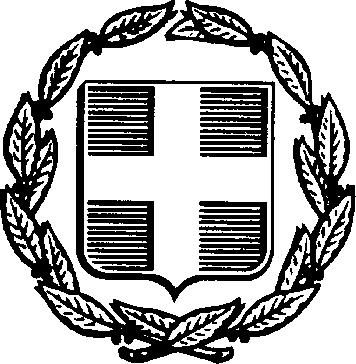 ΕΛΛΗΝΙΚΗ ΔΗΜΟΚΡΑΤΙΑ	ΑΝΑΡΤΗΤΕΑ ΣΤΟ ΔΙΑΔΙΚΤΥΟ ΥΠΟΥΡΓΕΙΟ ΠΑΙΔΕΙΑΣ,  ΚΑΙ ΘΡΗΣΚΕΥΜΑΤΩΝ-----	ΠΕΡΙΦΕΡΕΙΑΚΗ Δ/ΝΣΗ Π/ΘΜΙΑΣ & Δ/ΘΜΙΑΣ ΕΚΠ/ΣΗΣ HΠΕΙΡΟΥΔ/ΝΣΗ Δ/ΘΜΙΑΣ ΕΚΠ/ΣΗΣ ΠΡΕΒΕΖΑΣ TMHMA Γ΄ ΠΡΟΣΩΠΙΚΟΥ                    Πρέβεζα:11-09-2020                    Αρ.Πρωτ:4393Ταχ. Δ/νση-----	Αμύντα 9Ταχ. Κώδικας Ιστοσελίδα Πληροφορίες ΤηλέφωνοF A Xe-mail48100http://dide.pre.sch.gr Παπαδιώτη Δήμητρα 26820258322682089792mail@dide.pre.sch.grΠΡΟΣ: Εκπαιδευτικούς αρμοδιότητας Δ. Δ.Ε. Πρέβεζας(δια των Διευθυντών των σχολικών μονάδων)Π Ρ Ο Κ Η Ρ Υ Ξ ΗΘΕΜΑ:	«Πρόσκληση εκδήλωσης ενδιαφέροντος για πλήρωση  θέσεων Υποδιευθυντών/Υποδιευθυντριών Σχολικών Μονάδων  της Δ.Δ.Ε Πρέβεζας»Ο Διευθυντής Δευτεροβάθμιας Εκπαίδευσης ΠρέβεζαςΈχοντας υπόψη:1. τις διατάξεις του Ν. 1566/85 (ΦΕΚ 167 Α'/30-09-1985), με θέμα «Δομή και λειτουργία της πρωτοβάθμιας και δευτεροβάθμιας εκπαίδευσης και άλλες διατάξεις», όπως τροποποιήθηκε και ισχύει σήμερα,2. τη με αριθμ. πρωτ. Φ.353.1./324/105657/Δ1/8-10-2002 Υ.Α. του ΥΠ.Π.Ε.Θ. (ΦΕΚ 1340Β'/ΐ6-10- 2002) με θέμα: «Καθορισμός των ειδικότερων καθηκόντων και αρμοδιοτήτων των Προϊσταμένων των Περιφερειακών Υπηρεσιών Π/θμιας και Δ/θμιας Εκπ/σης...», όπως συμπληρώθηκε, τροποποιήθηκε, αντικαταστάθηκε και ισχύει,3. τη με αριθμ. 96004/Δ4/17-06-2015(ΦΕΚ 1318 τ. Β ) Υ.Α του Υ.ΠΟ.ΠΑΙ.Θ, τροποποίηση της υπ’ αριθμ. Γ2/6098/13-11-01 Υ.Α. (Β'1588) με θέμα: «Τροποποίηση απόφασης Γ2/4321/26.10.88 περί καθορισμού λεπτομερειών λειτουργίας των Σ.Ε.Κ. των Σ.Ε. και των ειδικότερων καθηκόντων των διευθυντών Σ.Ε.Κ., υποδιευθυντών, των υπευθύνων τομέων εργαστηρίων και εργαστηρίων κατεύθυνσης, των υπευθύνων των σχολικών εργαστηρίων και των αρμοδιοτήτων του συλλόγου διδασκόντων Σ.Ε.Κ»,4. τη με αρ. πρωτ. Φ.353.1/2/32966/Ε3/27-2-2018 (ΑΔΑ:6Σ714653ΠΣ-ΕΨ0) Υ.Α. τουΥΠ.Π.Ε.Θ., με θέμα: «Τοποθέτηση Διευθυντών Πρωτοβάθμιας και Δευτεροβάθμιας Εκπαίδευσης»5. τη με αρ. πρωτ. Φ.361.22/27/108543/Ε3/29-06-2018 Υ.Α. του ΥΠ.Π.Ε.Θ., με θέμα :«Παράταση θητείας στελεχών Εκπαίδευσης»6. τις διατάξεις των άρθρων 2, 3, 21, 22, 23, 24, 25, 26, 27, 29, 30, 31 και 36 του Ν. 4547/2018 (ΦΕΚ 102 Α'/12-06-2018) με θέμα: «Αναδιοργάνωση των δομών υποστήριξης της πρωτοβάθμιας και δευτεροβάθμιας εκπαίδευσης και άλλες διατάξεις».7. τη με αριθμ. πρωτ. Φ.361/22/39/159796/Ε3/26-09-2018 Υ.Α. (ΦΕΚ 4412 Β'/03-10-2018) μεθέμα: «Καθορισμός των προθεσμιών και της διαδικασίας υποβολής αιτήσεων καθώς και κάθε άλλου θέματος σχετικού με τη διαδικασία επιλογής και τοποθέτησης των υποδιευθυντών σχολικών μονάδων και Εργαστηριακών Κέντρων, καθώς και των υπευθύνων τομέων Εργαστηριακών Κέντρων».8. την υπ' αριθμ. Φ.361.22/36/140338/Ε3/29-08-2018 Εγκύκλιο του ΥΠΠΕΘ με θέμα:«Εφαρμογή διατάξεων του ν. 4547/2018 (ΦΕΚ Α' 102) σχετικά με θέματα Διευθυντών και Υποδιευθυντών Σχολικών Μονάδων Πρωτοβάθμιας και Δευτεροβάθμιας Εκπαίδευσης και Ε.Κ.»,9. τη με αρ. πρωτ. Φ. 361.22/48/175888/Ε3/19-10-2018 εγκύκλιο ΥΠΠΕΘ με θέμα:«Διευκρινίσεις	σχετικά	με	την	επιλογή	υποδιευθυντών	σχολικών	μονάδων	και Εργαστηριακών Κέντρων καθώς και των υπευθύνων τομέων Εργαστηριακών Κέντρων»,τα στοιχεία του μαθητικού δυναμικού, όπως αυτά αντλήθηκαν από το Πληροφοριακό Σύστημα myschοοΙ,την ανάγκη πλήρωσης των κενών και κενούμενων θέσεων  υποδιευθυντών/ντριών σχολικών μονάδων της ΔΔΕ Πρέβεζας.Π ρ ο κ η ρ ύ σ σ ε ιτην πλήρωση με επιλογή των κενών και κενούμενων θέσεων Υποδιευθυντών/ντριών στις σχολικές μονάδες   της Διεύθυνσης Δευτεροβάθμιας Εκπαίδευσης Πρέβεζας ως ακολούθως: Κενές θέσεις Υποδιευθυντών/ντριών Σχολικών Μονάδων στις οποίες δεν υπάρχει υποδιευθυντής/ντρια και σύμφωνα με την παρ. 6 του άρθρου 30 του Ν. 4547/2018 (ΦΕΚ 102 Α'/12-06- 2018, πρέπει να οριστεί:καλούμε τους ενδιαφερόμενους εκπαιδευτικούς που έχουν τα νόμιμα προσόντα και επιθυμούν να συμμετάσχουν στη διαδικασία επιλογής, να υποβάλουν σχετική αίτηση συνοδευόμενη από τα αναγκαία δικαιολογητικά, από την Παρασκευή 11-09-2020 έως και τη Δευτέρα 14-09-2020.Η θητεία τους ξεκινά από την ημερομηνία επιλογής και ανάληψης υπηρεσίας έως την επιλογή, τοποθέτηση και ανάληψη υπηρεσίας νέων στελεχών. ΠΡΟΫΠΟΘΕΣΕΙΣ ΕΠΙΛΟΓΗΣ – ΚΩΛΥΜΑΤΑΠροϋπόθεση για την επιλογή σε θέση στελέχους της εκπαίδευσης, σύμφωνα με το άρ.22 του Ν. 4547/2018, είναι η κατοχή του βαθμού Α΄ καθώς και η πιστοποιημένη γνώση Τ.Π.Ε Α' επιπέδου, η οποία τεκμαίρεται για τους εκπαιδευτικούς του κλάδου ΠΕ86 (η γνώση Τ.Π.Ε. Α΄επιπέδου αποδεικνύεται με τη σχετική πιστοποίηση ή σύμφωνα με τα οριζόμενα στην παρ. 6 του άρθρου 26 του Π.Δ. 50/2001 (Α΄ 39) για την απόδειξη της γνώσης χειρισμού Η/Υ).Ως υποδιευθυντές σχολικών μονάδων δευτεροβάθμιας εκπαίδευσης επιλέγονται, σύμφωνα με τις διατάξεις της παρ. 7 του άρθρου 22 του Ν. 4547/2018 (ΦΕΚ 102 Α'/12-06-2018), εκπαιδευτικοί:με οκταετή τουλάχιστον διδακτική υπηρεσία,που υπηρετούν, κατά το χρόνο επιλογής, σε οργανική θέση στη μονάδα την οποία αφορά η επιλογή,που συμπληρώνουν το υποχρεωτικό ωράριο της θέσης του υποδιευθυντή στη σχολική μονάδα που έχουν επιλεγεί,και δεν έχουν κριθεί ως υπεράριθμοι κατά το χρόνο της επιλογής, σύμφωνα με το άρθρο 14 του Π.Δ. 50/1996 (Α' 45).Εκπαιδευτικοί, οι οποίοι αποχωρούν υποχρεωτικά από την υπηρεσία, λόγω συνταξιοδότησης, εντός ενός (1) έτους από την ημερομηνία λήξης της προθεσμίας υποβολής των υποψηφιοτήτων, δεν επιτρέπεται να υποβάλουν αίτηση για θέση στελέχους της εκπαίδευσης.Οι προϋποθέσεις και τα κριτήρια επιλογής, πρέπει να συντρέχουν κατά τη λήξη της προθεσμίας υποβολής των αιτήσεων υποψηφιοτήτων. Τα κωλύματα επιλογής της παρ. 9 του άρθρου 22 του Ν. 4547/2018 (ΦΕΚ 102 Α'/12-06-18) δεν πρέπει να συντρέχουν τόσο κατά το χρόνο λήξης της προθεσμίας υποβολής της αίτησης υποψηφιότητας, όσο και κατά το χρόνο τοποθέτησης από το αρμόδιο όργανο.ΔΙΑΔΙΚΑΣΙΑ ΥΠΟΒΟΛΗΣ ΤΩΝ ΑΙΤΗΣΕΩΝΟι αιτήσεις υποψηφιότητας για συμμετοχή στη διαδικασία επιλογής κατατίθενται από τους ενδιαφερόμενους εκπαιδευτικούς στο Πρωτόκολλο της Διεύθυνσης Δευτεροβάθμιας Εκπαίδευσης Πρέβεζας.Οι αιτήσεις συνοδεύονται από φάκελο στον οποίο εμπεριέχονται όλα τα απαραίτητα δικαιολογητικά για την απόδειξη των τυπικών προσόντων των υποψηφίων, ο οποίος περιλαμβάνει:α) Πλήρες πιστοποιητικό υπηρεσιακών μεταβολών, β) Βιογραφικό σημείωμα,γ) Πιστοποιητικά επιμόρφωσης στις Τ.Π.Ε. ή αποδεικτικά γνώσης χειρισμού Η/Υ,δ) κάθε άλλο δικαιολογητικό που κατά την κρίση του υποψηφίου μπορεί να συμβάλλει στη διαμόρφωση της κρίσης του Συμβουλίου περί της προσωπικότητας και της γενικής συγκρότησής του, καθώς και περί της συνδρομής των λοιπών κριτηρίων της παρ. 2 του άρθρου 23 του ν. 4547/2018ε) Υπεύθυνη δήλωση του ν. 1599/1986 (Α' 75) με την οποία βεβαιώνεται:ότι ο εκπαιδευτικός δεν έχει καταδικαστεί τελεσίδικα για πειθαρχικό παράπτωμα με την ποινή της προσωρινής παύσης σύμφωνα με τα οριζόμενα στο άρθρο 109 του Υπαλληλικού Κώδικα (ν. 3528/2007 Α'26),η γνησιότητα των υποβαλλόμενων τίτλων σπουδών και λοιπών δικαιολογητικών,ότι ο εκπαιδευτικός δεν έχει απαλλαγεί από τα καθήκοντα του ως στέλεχος της εκπαίδευσης για σοβαρό λόγο αναγόμενο σε πλημμελή άσκηση των υπηρεσιακών του καθηκόντων.Ξενόγλωσσες βεβαιώσεις ή έγγραφα που υποβάλλονται, πρέπει να έχουν επίσημα μεταφραστεί από την αρμόδια υπηρεσία του Υπουργείου Εξωτερικών ή άλλο αρμόδιο κατά νόμο όργανο.Μετά τη λήξη της προθεσμίας υποβολής των αιτήσεων δεν γίνονται δεκτά συμπληρωματικά δικαιολογητικά.ΔΙΑΔΙΚΑΣΙΑ ΕΠΙΛΟΓΗΣΟι υποδιευθυντές των σχολικών μονάδων, καθώς και οι υποδιευθυντές και οι υπεύθυνοι των τομέων Ε.Κ επιλέγονται από το αρμόδιο, σύμφωνα με την παράγραφο 1 του άρθρου 26 του ν. 4547/2018, υπηρεσιακό συμβούλιο, ύστερα από πρόταση του οικείου συλλόγου διδασκόντων, η οποία διατυπώνεται σε συνεδρίαση, στην οποία δε συμμετέχουν τα μέλη που κωλύονται σύμφωνα με το άρθρο 7 του Κώδικα Διοικητικής Διαδικασίας (ν. 2690/1999, Α'45), καθώς και οι αναπληρωτές ή ωρομίσθιοι εκπαιδευτικοί.Η πρόταση μαζί με το πρακτικό του συλλόγου των διδασκόντων, διαβιβάζονται από τον διευθυντή της σχολικής μονάδας στο αρμόδιο υπηρεσιακό συμβούλιο, το οποίο, ύστερα από έλεγχο της συνδρομής των προϋποθέσεων και της νομιμότητας της διαδικασίας διαμόρφωσης της πρότασης, προτείνει στον οικείο Διευθυντή Εκπαίδευσης την τοποθέτηση των υποδιευθυντών.Αν ο σύλλογος διδασκόντων, δε διατυπώσει πρόταση για την επιλογή των υποδιευθυντών σχολικών μονάδων, καθώς και των υποδιευθυντών, αποφασίζει σχετικά το αρμόδιο υπηρεσιακό συμβούλιο.Στην περίπτωση που υποψήφιοι για τη θέση υποδιευθυντή σχολικής μονάδας, είναι περισσότεροι από τις θέσεις που προβλέπονται, ο σύλλογος διδασκόντων και το αρμόδιο υπηρεσιακό συμβούλιο λαμβάνουν υπόψη τα κριτήρια της παραγράφου 2 του άρθρου 23 του ν. 4547/2018 και ειδικότερα την ικανότητα του υποψηφίου να επιδεικνύει πνεύμα συνεργασίας και ομαδικότητας, συνέπεια και να αναλαμβάνει πρωτοβουλίες.Επισημαίνουμε την ανάγκη για προσεκτική μελέτη και τήρηση τόσο των ρυθμίσεων του Ν. 4547/2018 (ΦΕΚ 102 Α'/12-06-18) όσο και της υπ' αριθμ. πρωτ. Φ.361.22/39/159796/Ε3/26-09-2018 (ΦΕΚ 4412 Β'/03-10-18) Υ.Α. του ΥΠ.Π.Ε.Θ., ώστε να αποφευχθούν τυχόν προβλήματα στη διαδικασία υποβολής αιτήσεων και επιλογής.Παρακαλούνται οι κ.κ. Διευθυντές και Διευθύντριες των σχολικών μονάδων να ενημερώσουν ενυπόγραφα τους εκπαιδευτικούς που υπηρετούν στη σχολική τους μονάδα.Συνημμένα:Αίτηση υποψηφιότητας για θέση Υποδιευθυντή/ντριας σχολικής μονάδας Δ.Ε/Υπεύθυνου τομέα Ε.Κ.Υπεύθυνη Δήλωση του Ν. 1599/86 (Α' 75)Τις διατάξεις του Ν. 4547/2018 (ΦΕΚ 102/τ. Α'/12-06-18)Τη με αρ. πρωτ. Φ.361.22/39/159796/Ε3/26-09-2018 (Φ.Ε.Κ. 4412/τ. Β'/03-10-18) Υ.Α.του ΥΠΠΕΘΚοινοποίηση:Περ. Δ/νση Α΄/θμιας & Β΄/θμιας Εκπ/σης ΗπείρουΑ.Σ.Ε.Π. (για ανάρτηση στην ιστοσελίδα του)Ο Διευθυντής Δ.Δ.Ε.Κατσανάκης ΑπόστολοςΑ/ΑΣχολική ΜονάδαΚενές Θέσεις1Μουσικό Σχολείο Πρέβεζας12                     4ο Γυμνάσιο Πρέβεζας13                        1ο ΕΠΑΛ  Πρέβεζας1